Obvod a obsah rovnobežníkovŠtvorec          	         obsah S = a . a 	                                  Obdĺžnik     obsah S= a . bobvod O= 4 . a		                  obvod O= 2.a + 2.b	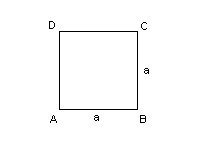 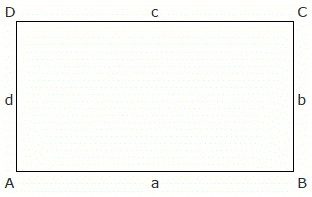 Rovnobežník                obsah S =  a .vaObvod kosoštvorca O= 4.a                                 Obvod kosodĺžnika    O= 2.a + 2.b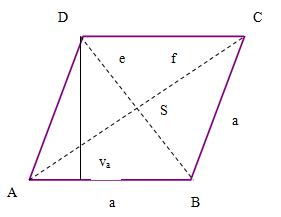 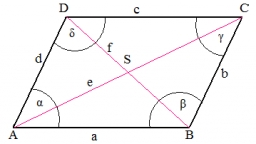 